Typed up post-it notes of things delegates would like to achieve, or be supported in achieving, through attending the NRICH programme.The only change made has been substituting ‘low-attaining’ for ‘low-ability’ where it occurred.Given a clearer understanding of working at greater depth, including with NRICH resourcesQuestioning for less experienced teachersIs there a progressive language structure tool that school could use – apart from Tower Hamlets?Problem solving links with the new scheme we are usingHow can lower-attaining children be challenged?Developing conjectureI want to build my own subject knowledge in the various skills gained from problem solvingI want to understand how to develop problem-solving skills within pupils.  I want to consider and know what resources can support this and how to apply this to my teachingTo support teachers to develop confidence in teaching problem-solving skillsTo develop children’s confidence and skills in problem solvingDevelop subject knowledge, strategies/questioning and encourage independent thinkingSupport teachers to achieve greater depthBeing a good modelIdeas (activities)Ideas (pedagogy)We are launching Maths Mastery in Reception and Year 1 – need to develop problem solving of rest of schoolDeveloping problem solving in EYFSMaking children aware of what problem-solving skills they are using or developingDeveloping resilience when faced with problem-solving activities Developing skills to extend/explain problem solving without giving too much awayTo build confidence and resilience with my classroom when it comes to problem solvingTo develop my skills in challenging and questioning my children to develop their learningTo develop enjoyment of maths through problem solvingTo develop a more collaborative learning environment where we all talk about our learning (confidently)To develop children’s ability to learn from mistakesProblem-solving ideas for Stepney Maths LeagueImproving children’s discussion when problem solving and independenceWhat each of the problem-solving skills looks like across key stagesGetting insight from mistakesEmbed problem solving within schoolClearer understanding of greater depth and how to embed it across the age range/schoolGeometry – developing conceptual understanding for lower attainersSupport with achieving greater depthImprove the amount and quality of reasoning and explaining across the schoolImprove the quality of questioningSubject knowledge – how to use investigations to teach a range of areasProblems/investigating in other areas of the maths curriculum – time/statistics etc.Increase my own confidence in planning problem-solving lessons and provide strategies to teachers in my schoolTo impart knowledge of problem-solving strategies to children and widen their problem-solving abilitiesDevelop reasoning skillsImprove problem-solving skillsDevelop mathematical thinkingDevelop further the teaching of problem solving with our school for children and classroom teachers (CTs?)Promoting mathematical vocabularyDifferent problem-solving skillsModelling using children to model problem-solving skillsTo enable other teachers to feel more confident teaching problem-solving skillsStages of reasoningEnabling children to explain their thinking clearlyApplying their number/calculations knowledge in lots of different problem-solving contextsHow to support children making conjecturesTo make children more confident in using problem-solving skillsTo improve my skills and confidence in teaching children what is and how to problem solve Develop children’s ability to explain why they approached a problem in a particular way (linked to verbal and written mathematical reasoning)How to support my teamHow to challenge all children working at different attainment levelsHow to close the gapsHow to make teachers’ lives easier so there is lesson time spent resourcingLink ideas from the sessions to what I have already started at schoolHow to differentiate for allGain support with a problem-solving approach to fractions which is a larger focus in the latest NCLearn new ways to supporting children when problem solving without scaffolding too muchDevelop a better understanding of what type of problem-solving activities I could use in my lower set that will make children successful Gain support with implementing more problem-solving sessions into my planning for my setTo implement problem solving and talk within lesson (not just as a problem-solving day)Allow children to think for themselves first than just providing the answerTo model problem solving to children a lot more rather than assume they knowHow to effectively use children’s problem-solving skills in my summative assessmentHow to become more effective with my questioning of pupils during investigations – i.e. how do I get them to articulate their thinking?How to successfully develop colleagues and make them feel confident in teaching problem solvingIdeas for developing reasoning skills, particularly with pupils with SEND Supporting colleagues on developing problem-solving skills with their classesSignposting to recent research of developing mathematical thinking with pupilsEnsuring NRICH resources are used effectively in the schoolHow to fit these ideas into teachers’ maths teaching without them being seen as ‘separate’ (Give teachers confidence)An understanding of how to fit these types of task into the curriculumFostering independent learners – resources to help – how to organise them within the classroomHow to engage large groups of disaffected children (mainly boys)How to effectively differentiate problem solvingGain a bank of problem-solving resourcesDevelop questioning to encourage problem solvingConfidence to use rich tasks across all attainment levels in the classroomHow to convince people this is worth taking up curriculum time forHow to maintain links with teachers from other schools to share experiencesEmbedding problem-solving skills throughout the whole school EYFS – Year 6How to lead a team eg. NQTs, school direct to feel confident with problem solving tasksImprove quality of questioningEvidence for recording problem solving…what it should look like?Reasoning vocab and sentence structuresHow to develop progression in explanation/reasoning language through the year groups (particularly for EAL learners)Themes suggested by this list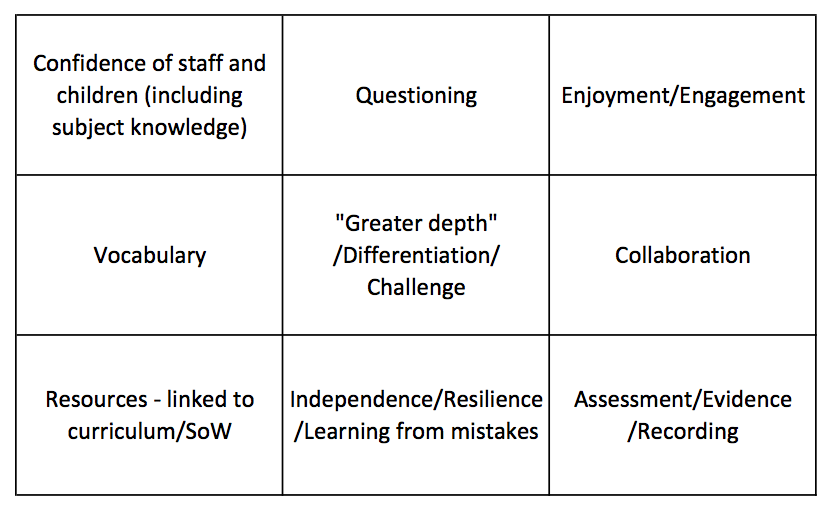 